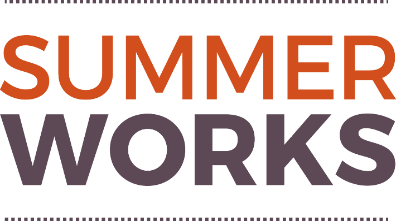 SummerWorks Program - Weekly Time Sheet SummerWorks Program - Weekly Time Sheet SummerWorks Program - Weekly Time Sheet SummerWorks Program - Weekly Time Sheet SummerWorks Program - Weekly Time Sheet SummerWorks Program - Weekly Time Sheet SummerWorks Program - Weekly Time Sheet SummerWorks Program - Weekly Time Sheet SummerWorks Program - Weekly Time Sheet SummerWorks Program - Weekly Time Sheet Week Ending Date:*This is Saturday’s Date for the Current Week*Week Ending Date:*This is Saturday’s Date for the Current Week*Week Ending Date:*This is Saturday’s Date for the Current Week*INSTRUCTIONS: Fax original time sheets to 502-574-4272 or email to payroll@summerworks.org no later than 9:00 AM Monday following the week worked.  Please ensure that all time sheets are signed by both the employee and the supervisor before submission to KentuckianaWorks.  Failure to submit a signed timesheet before the deadline may result in delay of payment.INSTRUCTIONS: Fax original time sheets to 502-574-4272 or email to payroll@summerworks.org no later than 9:00 AM Monday following the week worked.  Please ensure that all time sheets are signed by both the employee and the supervisor before submission to KentuckianaWorks.  Failure to submit a signed timesheet before the deadline may result in delay of payment.INSTRUCTIONS: Fax original time sheets to 502-574-4272 or email to payroll@summerworks.org no later than 9:00 AM Monday following the week worked.  Please ensure that all time sheets are signed by both the employee and the supervisor before submission to KentuckianaWorks.  Failure to submit a signed timesheet before the deadline may result in delay of payment.INSTRUCTIONS: Fax original time sheets to 502-574-4272 or email to payroll@summerworks.org no later than 9:00 AM Monday following the week worked.  Please ensure that all time sheets are signed by both the employee and the supervisor before submission to KentuckianaWorks.  Failure to submit a signed timesheet before the deadline may result in delay of payment.INSTRUCTIONS: Fax original time sheets to 502-574-4272 or email to payroll@summerworks.org no later than 9:00 AM Monday following the week worked.  Please ensure that all time sheets are signed by both the employee and the supervisor before submission to KentuckianaWorks.  Failure to submit a signed timesheet before the deadline may result in delay of payment.INSTRUCTIONS: Fax original time sheets to 502-574-4272 or email to payroll@summerworks.org no later than 9:00 AM Monday following the week worked.  Please ensure that all time sheets are signed by both the employee and the supervisor before submission to KentuckianaWorks.  Failure to submit a signed timesheet before the deadline may result in delay of payment.INSTRUCTIONS: Fax original time sheets to 502-574-4272 or email to payroll@summerworks.org no later than 9:00 AM Monday following the week worked.  Please ensure that all time sheets are signed by both the employee and the supervisor before submission to KentuckianaWorks.  Failure to submit a signed timesheet before the deadline may result in delay of payment.Employer (Company) Name:Employer (Company) Name:Employer (Company) Name:Employer (Company) Name:DayDateStart TimeStop For LunchBack From LunchEnd TimeEnd TimeReason For Absence or TardyJob Site:Job Site:Job Site:Job Site:SUNJob Site Address:Job Site Address:Job Site Address:Job Site Address:MONCity:State:State:ZIP:TUEPhone Number:Phone Number:Phone Number:Phone Number:WEDSupervisor’s Name (Please Print):Supervisor’s Name (Please Print):Supervisor’s Name (Please Print):Supervisor’s Name (Please Print):THUEmployee’s Name (Please Print):Employee’s Name (Please Print):Employee’s Name (Please Print):Employee’s Name (Please Print):FRIEmployee’s Social Security Number(To Be Completed by Employee)Employee’s Social Security Number(To Be Completed by Employee)Employee’s Social Security Number(To Be Completed by Employee)Employee’s Social Security Number(To Be Completed by Employee)*SAT*Employee’s Social Security Number(To Be Completed by Employee)Employee’s Social Security Number(To Be Completed by Employee)Employee’s Social Security Number(To Be Completed by Employee)Employee’s Social Security Number(To Be Completed by Employee)SummerWorks youth are typically contracted to work a maximum of 30 hours per week (scheduled for 32 hours to allot for breaks). If a shortage in time occurs, please indicate the reason(s) in the spaces above under “Reason For Absence or Tardy.” SummerWorks youth are typically contracted to work a maximum of 30 hours per week (scheduled for 32 hours to allot for breaks). If a shortage in time occurs, please indicate the reason(s) in the spaces above under “Reason For Absence or Tardy.” SummerWorks youth are typically contracted to work a maximum of 30 hours per week (scheduled for 32 hours to allot for breaks). If a shortage in time occurs, please indicate the reason(s) in the spaces above under “Reason For Absence or Tardy.” SummerWorks youth are typically contracted to work a maximum of 30 hours per week (scheduled for 32 hours to allot for breaks). If a shortage in time occurs, please indicate the reason(s) in the spaces above under “Reason For Absence or Tardy.” SummerWorks youth are typically contracted to work a maximum of 30 hours per week (scheduled for 32 hours to allot for breaks). If a shortage in time occurs, please indicate the reason(s) in the spaces above under “Reason For Absence or Tardy.” SummerWorks youth are typically contracted to work a maximum of 30 hours per week (scheduled for 32 hours to allot for breaks). If a shortage in time occurs, please indicate the reason(s) in the spaces above under “Reason For Absence or Tardy.” SummerWorks youth are typically contracted to work a maximum of 30 hours per week (scheduled for 32 hours to allot for breaks). If a shortage in time occurs, please indicate the reason(s) in the spaces above under “Reason For Absence or Tardy.” SummerWorks youth are typically contracted to work a maximum of 30 hours per week (scheduled for 32 hours to allot for breaks). If a shortage in time occurs, please indicate the reason(s) in the spaces above under “Reason For Absence or Tardy.” For questions about this form or any other payroll-related matters, please contact one of the KentuckianaWorks representatives listed below:Freda Churchill:   502-574-4724Barbara Ferrell:   502-574-3134For questions about this form or any other payroll-related matters, please contact one of the KentuckianaWorks representatives listed below:Freda Churchill:   502-574-4724Barbara Ferrell:   502-574-3134For questions about this form or any other payroll-related matters, please contact one of the KentuckianaWorks representatives listed below:Freda Churchill:   502-574-4724Barbara Ferrell:   502-574-3134For questions about this form or any other payroll-related matters, please contact one of the KentuckianaWorks representatives listed below:Freda Churchill:   502-574-4724Barbara Ferrell:   502-574-3134Employee: I certify that the hours shown here represent the total number of hours I worked this week.Employee: I certify that the hours shown here represent the total number of hours I worked this week.Employee: I certify that the hours shown here represent the total number of hours I worked this week.Employee: I certify that the hours shown here represent the total number of hours I worked this week.Employee: I certify that the hours shown here represent the total number of hours I worked this week.Employee: I certify that the hours shown here represent the total number of hours I worked this week.Employee Signature:Employee Signature:For questions about this form or any other payroll-related matters, please contact one of the KentuckianaWorks representatives listed below:Freda Churchill:   502-574-4724Barbara Ferrell:   502-574-3134For questions about this form or any other payroll-related matters, please contact one of the KentuckianaWorks representatives listed below:Freda Churchill:   502-574-4724Barbara Ferrell:   502-574-3134For questions about this form or any other payroll-related matters, please contact one of the KentuckianaWorks representatives listed below:Freda Churchill:   502-574-4724Barbara Ferrell:   502-574-3134For questions about this form or any other payroll-related matters, please contact one of the KentuckianaWorks representatives listed below:Freda Churchill:   502-574-4724Barbara Ferrell:   502-574-3134Supervisor or Employer:  Your signature represents that the hours shown are true and correct to the best of your knowledge, and the work assigned during those hours was completed satisfactorily.  Supervisor or Employer:  Your signature represents that the hours shown are true and correct to the best of your knowledge, and the work assigned during those hours was completed satisfactorily.  Supervisor or Employer:  Your signature represents that the hours shown are true and correct to the best of your knowledge, and the work assigned during those hours was completed satisfactorily.  Supervisor or Employer:  Your signature represents that the hours shown are true and correct to the best of your knowledge, and the work assigned during those hours was completed satisfactorily.  Supervisor or Employer:  Your signature represents that the hours shown are true and correct to the best of your knowledge, and the work assigned during those hours was completed satisfactorily.  Supervisor or Employer:  Your signature represents that the hours shown are true and correct to the best of your knowledge, and the work assigned during those hours was completed satisfactorily.  Supervisor Signature:Supervisor Signature: